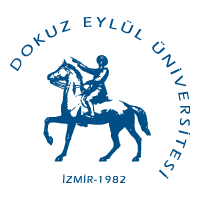 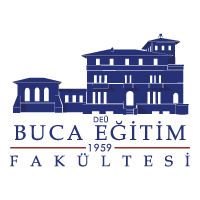 2022/2023 eğitim öğretim yılı güz yarıyılında bazı dersler yüz yüze,  bazı  dersler  uzaktan  öğretim  yolu  ile yapılacaktır. Uzaktan öğretim ile yapılacak dersleri web ders kayıt sırasında görüntüleyebilirsiniz. Fakültemiz 1. Sınıfına 2022-2023 eğitim öğretim yılında kayıt yaptıran öğrenciler web üzerinden ders kaydı yapmayacaktır.Kayıt yenileme işlemleri aşağıda belirtilen tarihler arasında yapılacaktır.Kayıt yenileme işlemleri http://kayit.deu.edu.tr adresinden, öğrenci numarası ve şifre yazılarak yapılacaktır.Fakültemiz tüm bölümlerinde GKD VE MBD GRUBU Seçmeli dersleri için  2. 3. ve 4. sınıf ders kayıtları serbest şube olarak yapılacaktır. Seçmeli Derslerde kontenjan uygulanacaktır.EKLE-SİL26-29 Eylül 2022 saat 15:00’e kadar ders kaydı yapan öğrencilerimiz, ders kayıtları üzerinde ekle- sil yapmak istemeleri durumunda 29 Eylül 2022 Perşembe günü saat 17:30 dan - 30 Eylül 2022 Cuma saat 17:30  tarih ve saat aralığında web kayıt sisteminde tekrar kayıt hakkı alarak ders değişikliği yapabilirler. Ders değişikliği max 4 ders üzerinden yapılabilecek olup, tekrar değişiklik yapılamayacaktır.Fakültemiz seçmeli derslerinden 10 öğrencinin altında derse kayıtlanan öğrenci olması durumunda ilgili ders kapatılacaktır. Kapanan bu dersleri seçen öğrenciler EKLE-SİL  haftasında kontenjan dahilinde diğer seçmeli derslere tekrar kayıt hakkı alarak kayıtlanıp, kayıtlarını yenilemek durmundadır. Yetersiz sayı nedeniyle açılmayan dersler 29/09/2022 saat  17:00 itibariyle web sayfamızda ilan edilecektir.Fakültemiz öğretim ve sınav uygulama esasları MADDE 16 –(4) ‘’Öğrenci, her yarıyılın ilk haftası içinde, kayıt olduğu bazı dersleri bırakmak hakkına sahiptir. Ancak bırakılan dersin yerine yenisi alınamaz.’’ gereğince  03-07 Ekim 2022 tarihleri arasında yalnızca ders bırakma işlemi yapılabilecektir. Ders ekleme yapılamaz.Fakültemiz Normal Öğretim (gündüz) programlarına 2021-2022 eğitim öğretim yılında yeni kayıt yaptıran öğrenciler ile normal öğrenim süresinde öğrenimine devam eden öğrenciler katkı paylarını ödemeyec eklerdir. Bunun dışında kalan Fakültemiz öğrencileri katkı payı/öğrenim ücretlerini Ziraat Bankası şubeleri, ATM ve internet şubesi yoluyla yapabilmektedir.Öğrencinin kaydının geçerli olabilmesi için ders kaydının danışmanı tarafından onaylanması g erekmektedir.Kaydı  DANIŞMANI  tarafından  reddedilen  öğrencilerin  tekrar  kayıt  ekranına  girerek  kayıt  işlemini  yenilemeleri gerekmektedir.Kayıtları onaylanan veya reddedilen öğrenciler bu bilgileri kayıt ekranından göreceklerdir. Bu nedenle kaydınızın geçerli olabilmesi için onaylandı mesajınızı kayıt ekranınızda görene kadar kayıt ekranınızı takip ediniz.Ara sınıfta bulunan bir öğrencinin bir dönemde alacağı derslerin toplamı 36 AKTS’yi geçemez. Ancak sorumlu olduğu öğretim planının 7. ve 8. yarıyılından ders alan 4.sınıf öğrencisinin bir dönemde alacağı derslerin üst sınırı 40 AKTS’dir.Öğrenciler, bulundukları yarıyıla kadar olan derslerden öncelikle başarısız ve alt yarıyıllara ait dersler olmak üzere, ders alabilirler. Bunun yanı sıra genel not ortalamasını yükseltmek amacı ile alıp da başarılı olduğu dersleri de tekrar alabilirler.Fakültemiz öğretim ve sınav uygulama esaslarının 6.maddesinin 9. Fıkrası gereği ÜSTTEN DERS ALMA KOŞULU1) Fakültede en erken üçüncü yarıyıldan başlamak üzere önceki yarıyıllarda aldığı tüm derslerden başarılı olan ve genel not ortalaması 4 üzerinden en az 2,5 olan öğrenciler üst yarıyıldan 1 ders, genel not ortalaması 4 üzerinden en az 3 olan öğrenciler üst yarıyıldan 2 ders alabilirler ve normal öğretim süresinden daha kısa bir sürede mezun olabilirler. 2) Bunun için öğrencinin danışmanının onayı gerekir. Yönetmelik gereği alınacak ilave dersler ile öğrencilerin almakta olduğu diğer derslerin toplamı bir yarıyılda 45 AKTS’yi geçemez.)Birinci sınıf öğrencileri ders kayıt işlemi yapacaklar mı?Hayır. Birinci Sınıf öğrencilerinin ders kayıtları Öğrenci işleri tarafından yapılacaktır.Kayıtta sorun yaşıyorum. Öğrenci İşlerine ulaşamıyorum. Ne yapmam gerekiyor?Kayıt tarihlerinde Öğrenci İşleri Bürosu telefonlarının yoğun olması nedeniyle ulaşmanız güçtür. Ayrıca sistemdeki yoğunluk nedeniyle bazı durumlarda çalışanların anında cevap vermesi mümkün olamamaktadır. Sorunlarınıza en kısa zamanda cevap alabilmek için lütfen e-posta yolunu kullanınız. Sorunlarınızı egitim@deu.edu.tr adresine bildirebilirsiniz.Kaydımı tamamladım ancak danışman hocam henüz incelemedi. Ne yapmam gerekiyor? Onay işlemi yapılmayan kayıtlar kabul edilir mi?Kayıt yenileme işlemlerinin geçerli olması için kayıtların danışman öğretim üyeleri tarafından onaylanması gerekmektedir. Kaydınızın onaylanmaması durumunda Danışmanınız ile görüşmeniz gerekmektedir.Başarısız olduğum bir seçmeli dersi tekrarlamak zorunda mıyım?Hayır. İstenirse,başarısız olunan seçmeli dersin yerine aynı seçmeli grubundan  başka bir seçmeli ders alınabilir.Almak istediğim seçmeli derste kontenjan dolu görünüyor. Kayıt olabilir miyim?Hayır. Kontenjanı dolan derslere kayıt yapılamaz.Muaf olduğum bir  dersi not yükseltmek için alabilirmiyim?Evet , muaf olunan ders not yükseltmek için alınabilir. Eğitim Öğretimin başladığı ilk hafta içinde dersi bırakma dilekçesi verilmediği takdirde dersin tüm sorumluluğu alınmış olacaktır. (Derse devam etmeme, sınavlarına girmeme vb durumlarda son alınan not geçerli olacaktır.)Seçmek istediğim seçmeli dersin kontenjanı dolu görünüyor ne yapmalıyım?Kontenjanı dolu derslere kayıt hakkı bulunmamaktadır. (Dilekçe ile de kayıt yapılmamaktadır.) Kontenjanı dolmayan derslerden seçim yapınız.